Oeuvre de JOHN HIMMELFARB« Rest »  - 1977 - 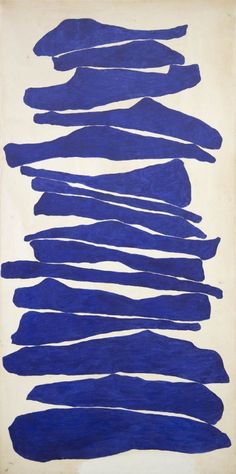 LANGAGE ECRIT : Graphisme Graphisme : Réaliser des lignes horizontales. Matériel : 1 feuille -  papier de couleur ou journal, magazines – œuvre à observer de John HIMMELFARB (à la fin du document) - colleTâche/consigne : Observe l’œuvre de John HIMMELFARB- un artiste américain. Décris ce que tu vois.Adulte : Faire verbaliser l’enfant sur ce qu’il voit : des lignes couchées bleues, des lignes horizontales.Tâche/consigne : Maintenant avec les papiers, tu vas déchirer des bandes, attention elles ne doivent pas être trop petites. Ensuite colle ces bandes sur la feuille afin qu’elles soient à l’horizontale/ couchées.Adulte : Aider l’enfant afin que les bandes déchirées ne soient pas trop petites. Présenter la feuille support pour le collage en mode portrait.Si votre enfant a des difficultés pour mettre les bandes à l’horizontal, reprendre l’activité de la semaine 1 : modeler des boudins à la pâte à modeler, chercher dans la maison des lignes horizontales.Faire le bilan de l’activité : L’enfant verbalise. (J’ai collé des bandes à l’horizontal)Graphisme : Tracer des lignes horizontales. (activité courte mais essentielle, à reproduire plusieurs fois)Matériel : boite ou assiette avec sable ou farine, ou semoule..Tâche/consigne :Tu vas tracer des lignes horizontales avec ton doigt. Attention on ne trace pas n’importe comment. C’est très important de respecter le tracé pour ensuite bien écrire les lettres (notamment ton prénom). On trace de la gauche vers la droite.Adulte : Veiller au respect du tracé « gauche à droite »Répéter cette activité en variant les situations : tracer avec un bâton dans la terre (si vous avez la chance d’avoir un jardin)…dans la salle de bain : profiter de la buée sur les vitres, encore dans l’eau du bain…Graphisme : Tracer des lignes horizontalesMatériel : feuille (en mode portrait) - gommettes ou points de couleur à réaliser 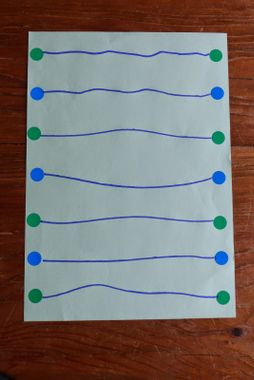 comme sur le modèle (petit conseil : mettre les mêmes couleurs de chaque côté) - Tâche/consigne pour élève : Tu  vas tracer des lignes horizontales en reliant les gommettes ( ou points de couleur). Avant de commencer je te rappelle le sens du tracé, on commence à gauche puis on va vers la droite. Montre d’abord avec ton doigt en reliant chaque point.Adulte : Vérifier que l’enfant a bien compris l’activité et respecte le sens du tracé avec son doigt. Veiller ensuite à la bonne tenue du crayon.Faire le bilan de l’activité : Qu’as-tu fait ?  J’ai tracé des lignes horizontales.